MENTORING APPLICATIONIf you are an entrepreneur, author, speaker, advisor, or business owner interested in growing your business, leaving your carbon impact within your industry, and creating a product (s) that will increase revenue; however, you find yourself “stuck” or just need a little guidance from an EXPERT who has a proven track record of more than 18 years experience?  Then, you’re at the right start!  Let’s get “pushing”Applicant InformationMentoring SpecificsMentoring ProgramsTerms & ConditionsDisclaimer and SignatureI certify that my answers are true and complete to the best of my knowledge.  I agree to pay the necessary fees for the Mentoring Program that I have selected.  I clearly understand that there is a no refund policy.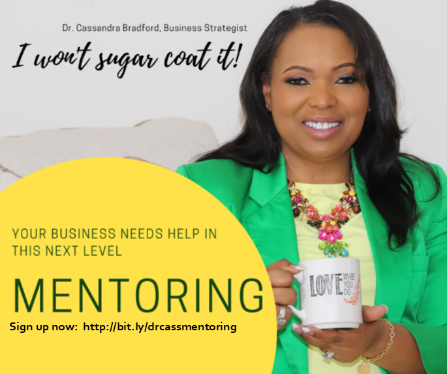 GENESIS PREFERRED  SOLUTIONSFull Name:Date:LastFirstM.I.Address:Street AddressApartment/Unit #CityStateZIP CodePhone:EmailBusiness InformationName of Business:Are you certified Minority Owned?YESNODo you have any employees other than you?YESNOAre you certified Woman Owned?YESNOAre you Certified Veteran Owned?YESNOList the specific types of products/services you provide.List the specific types of products/services you provide.PRIVATE 1-ON-1 Mentoring // 6-Weeks ProgramUnderstand your BusinessReview your Business ModelIdentify your Target Market (s)Identify at least 4 streams of revenue generated income streamsDevise a Master StrategyWeekly Benchmarks$1600.00GROUP Mentoring // 6-Weeks ProgramCreate Relational CurrencyReview Business ModelProvide Group Mastermind settingIdentify your Target Market (s)Weekly Benchmarks$  850.00PROFESSIONAL Mentoring// 6 Months ProgramUnderstand your BusinessReview your Business ModelIdentify your Target Market (s)Identify at least 4 streams of revenue generated income streamsDevise a Master StrategyWeekly Benchmarks Private AccessRelayed Resources through Relational Currency$2400.00In signing this document, I agree to meet with the appointed mentor on a regular basis; whether it be in-person, telephone, or via Zoom video chat. I acknowledge that any assistance I receive from a mentor or from any representative of Genesis Preferred Solutions is not designed to constitute business advice or guaranty business success.  I understand that mentors and other representatives of Genesis Preferred Solutions cannot be held responsible for my actions following my participation in the Business Mentoring program. I understand that by registering with the Genesis Preferred Solutions, I am agreeing to provide honest and truthful information about my business and its information.  I also agree to a strict confidentiality commitment while in any Group Mentoring program.  I also agree to hold harmless, Genesis Preferred Solutions of any information or legal actions brought in accordance with any intellectual property that I may share of others.  Signature:Date: